RELATÓRIO DE RECEBIMENTO DE ANIMAIS SILVESTRES DO MÊS DE MARCO PROVENIENTES DO MUNICÍPIO PAULÍNIATABELA RESUMO RELAÇÃO DE ÓBITOS DE ANIMAIS SILVESTRES TABELA RESUMOANIMAIS SILVESTRES PROVENIENTES DO MUNICÍPIO PAULÍNIA QUE PERMANECEM EM PROCESSO DE REABILITAÇÃO NA ASSOCIAÇÃO MATA CILIARRELATÓRIO FOTOGRÁFICO DE ANIMAIS SILVESTRES NO MÊS DE MARÇO DO MUNICÍPIO DE PAULÍNIA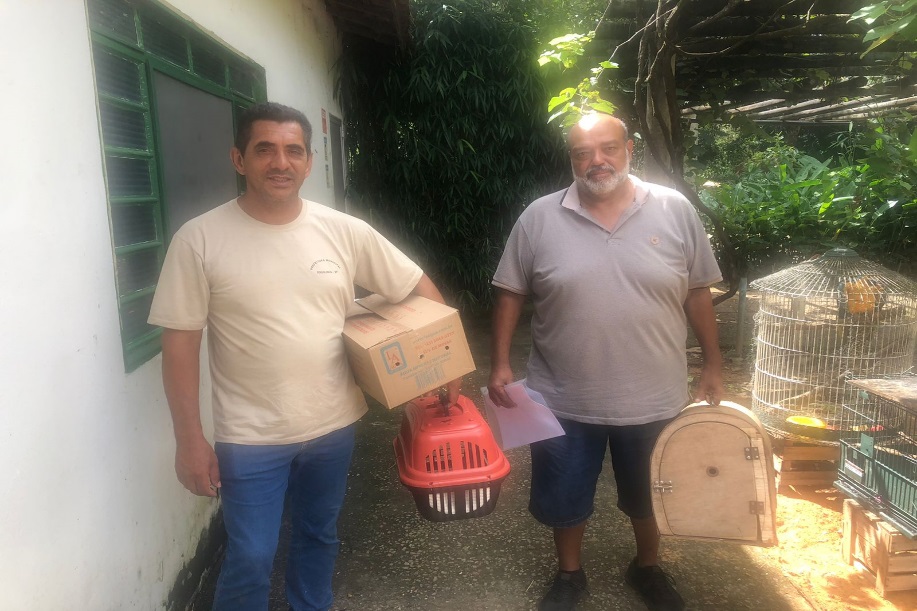 (43101) - Marreco, filhote, caiu do ninho; (43102) - Jabuti-piranga, encontrado em barracão; e (43103) – Maritaca, retirada do forro, com membro pélvico esquerdo amputado e o direito garroteado. Entregues pela Prefeitura de Paulínia no dia 06-03-2023.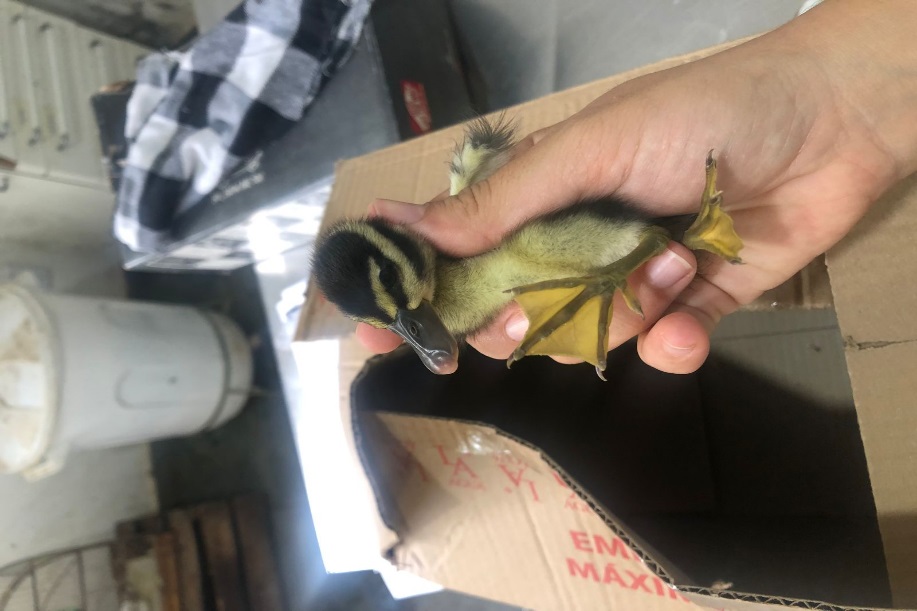 (43101) – Marreco.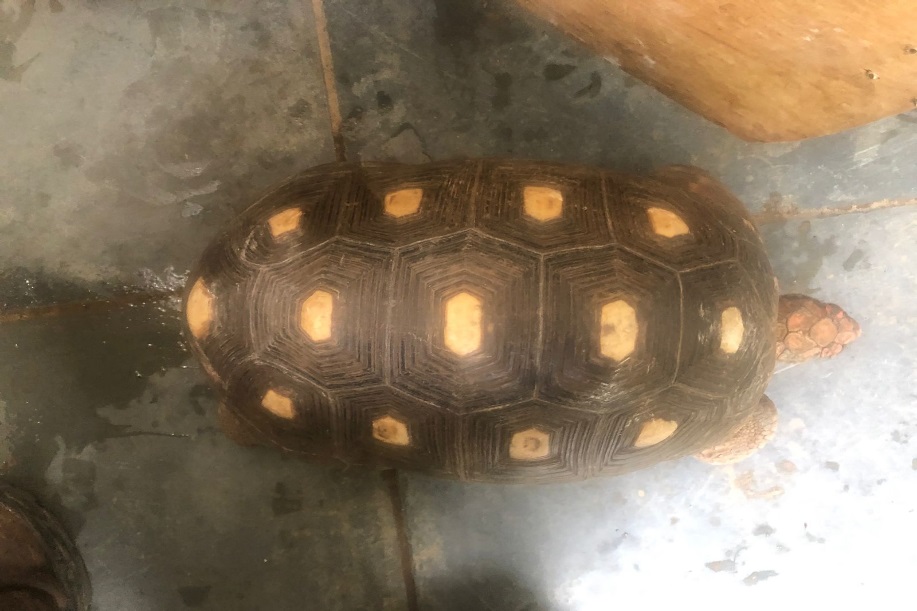 (43102) - Jabuti-piranga.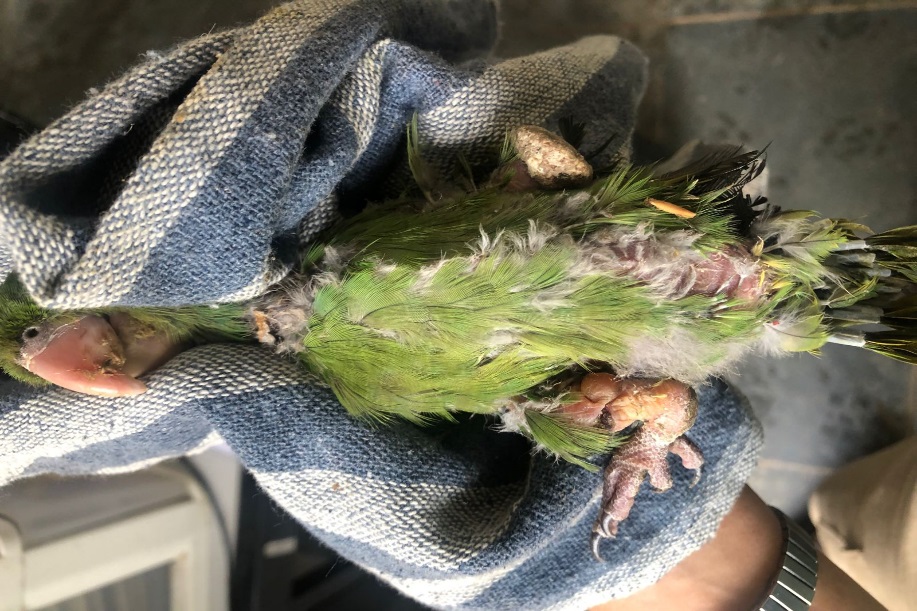 (43103) – Maritaca.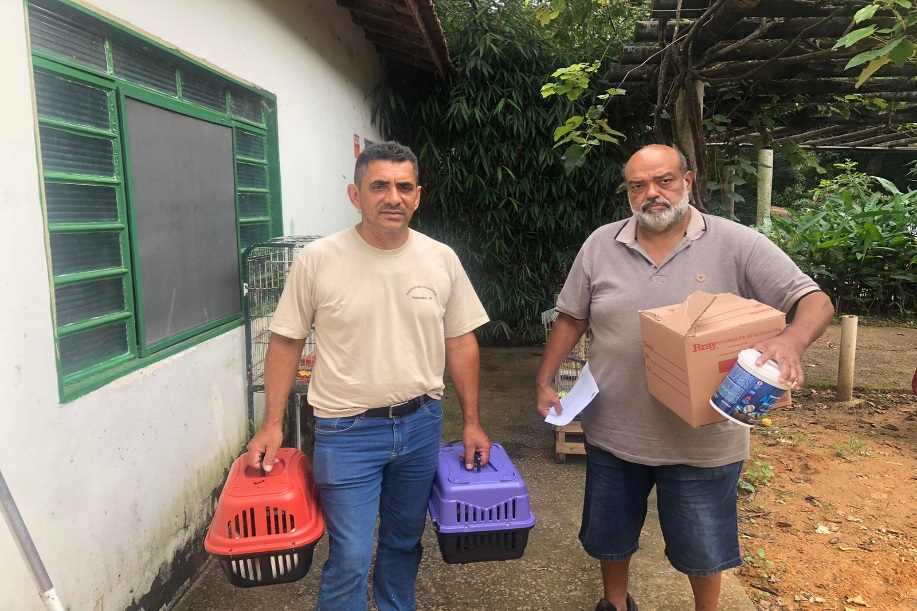 (43154) - Maritaca, encontrada em represa sem lesões; (43155) - Maritaca, encontrada caída, levada ao veterinario, onde foi averiguado garroteamento e realizada amputação de membro posterior esquerdo; (43156 e 43157) - Maritacas, filhotes, retiradas de forro, com garroteamento; e (43158) – Gambá-de-orelha-preta, filhote, encontrado em barracão. Entregues pela Prefeitura de Paulínia no dia 10-03-2023.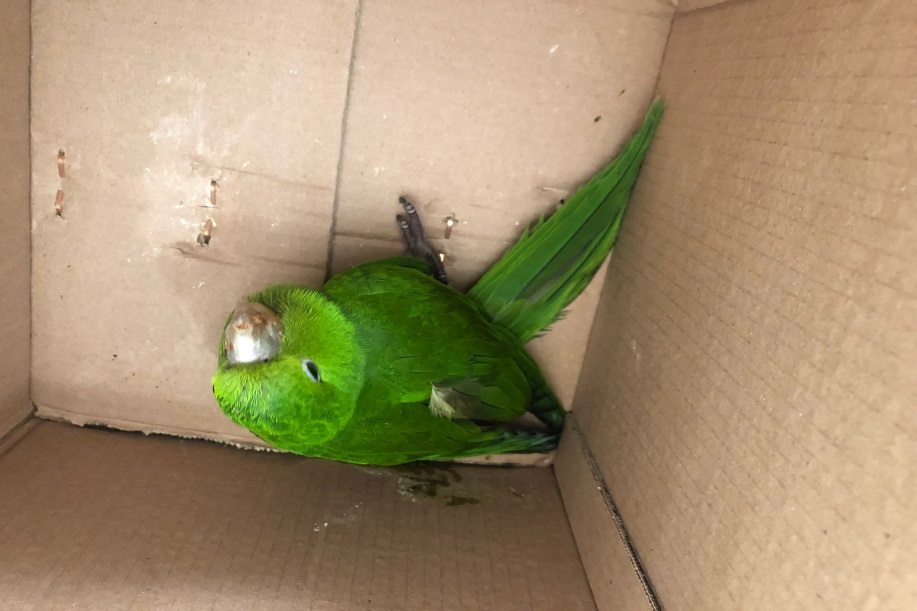 (43154) – Maritaca.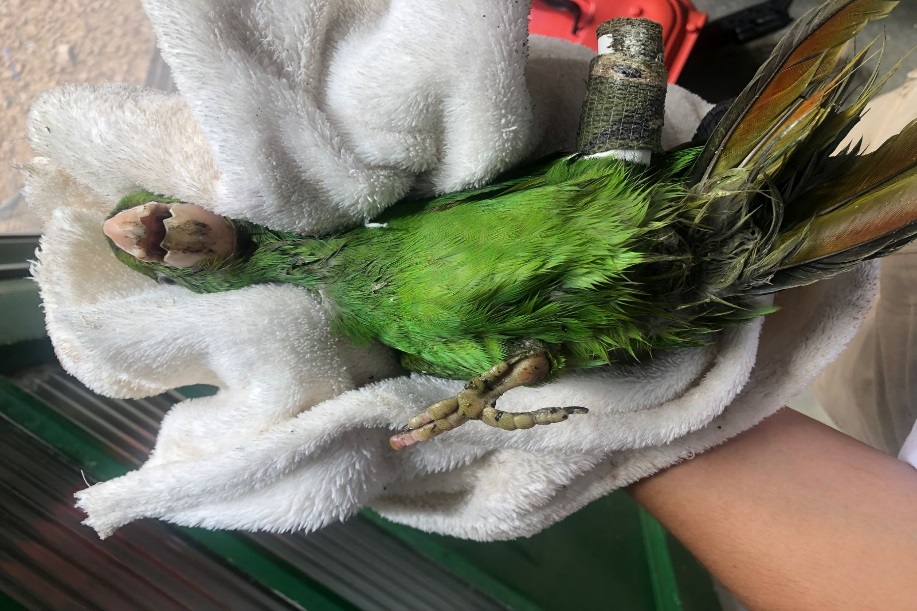 (43155) – Maritaca.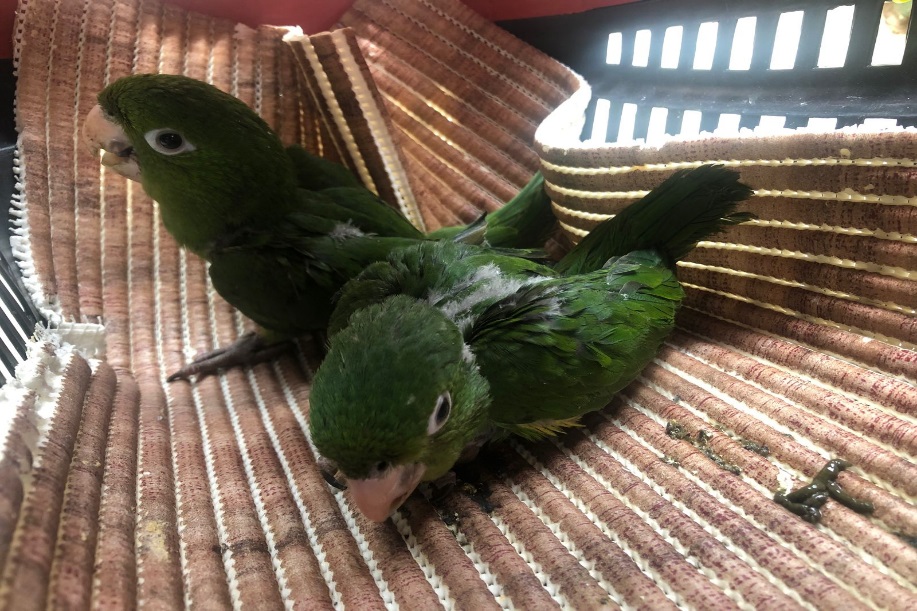 (43156 e 43157) – Maritacas.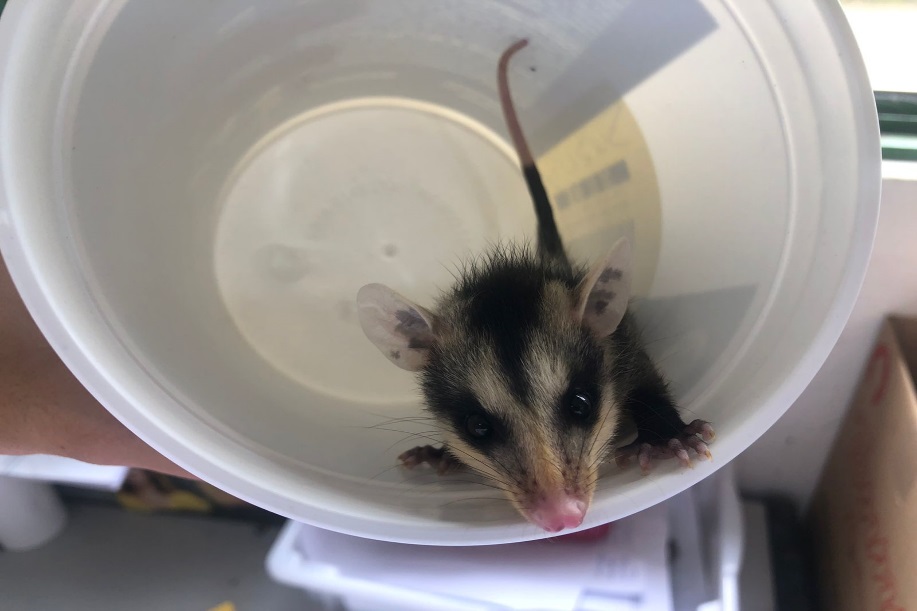 (43158) – Gambá-de-orelha-preta.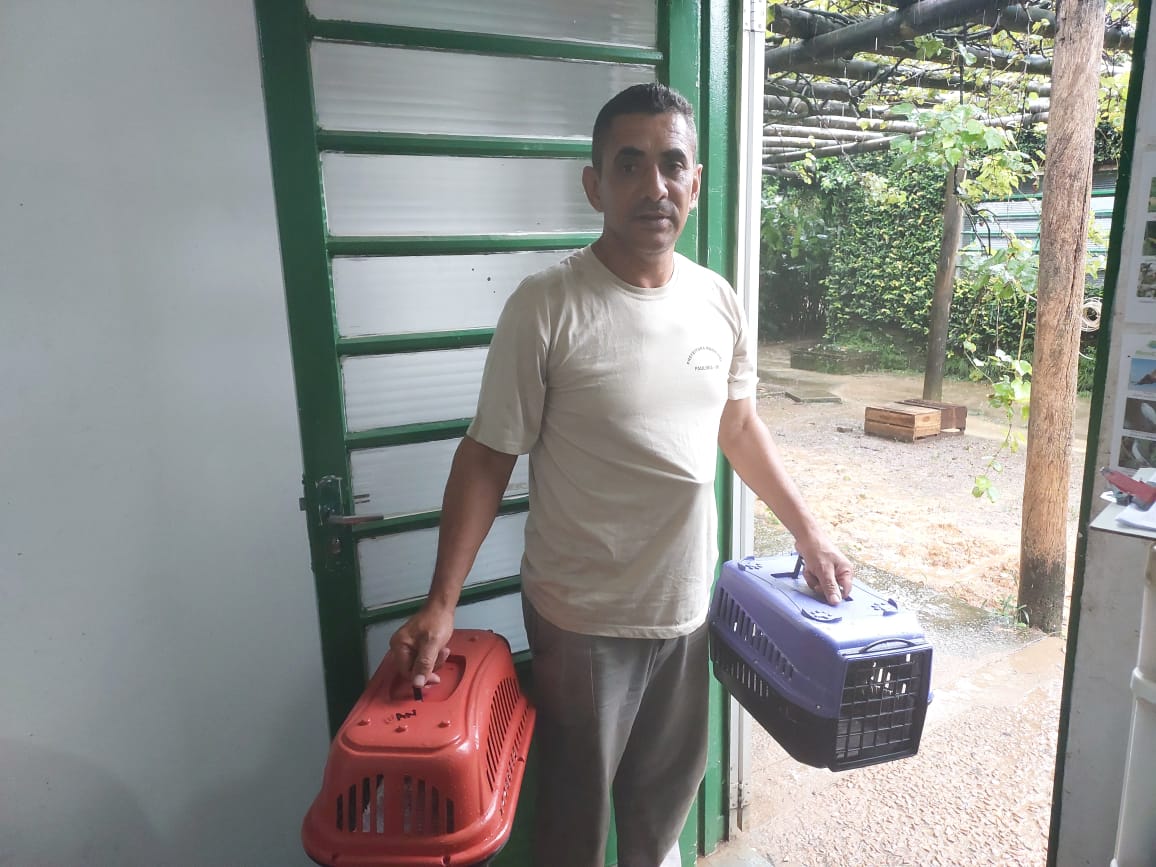 (43215 e 43216) - Maritacas, encontradas em via pública. Entregues pela Secretaria de Gestão Ambiental de Paulínia no dia 14-03-2023.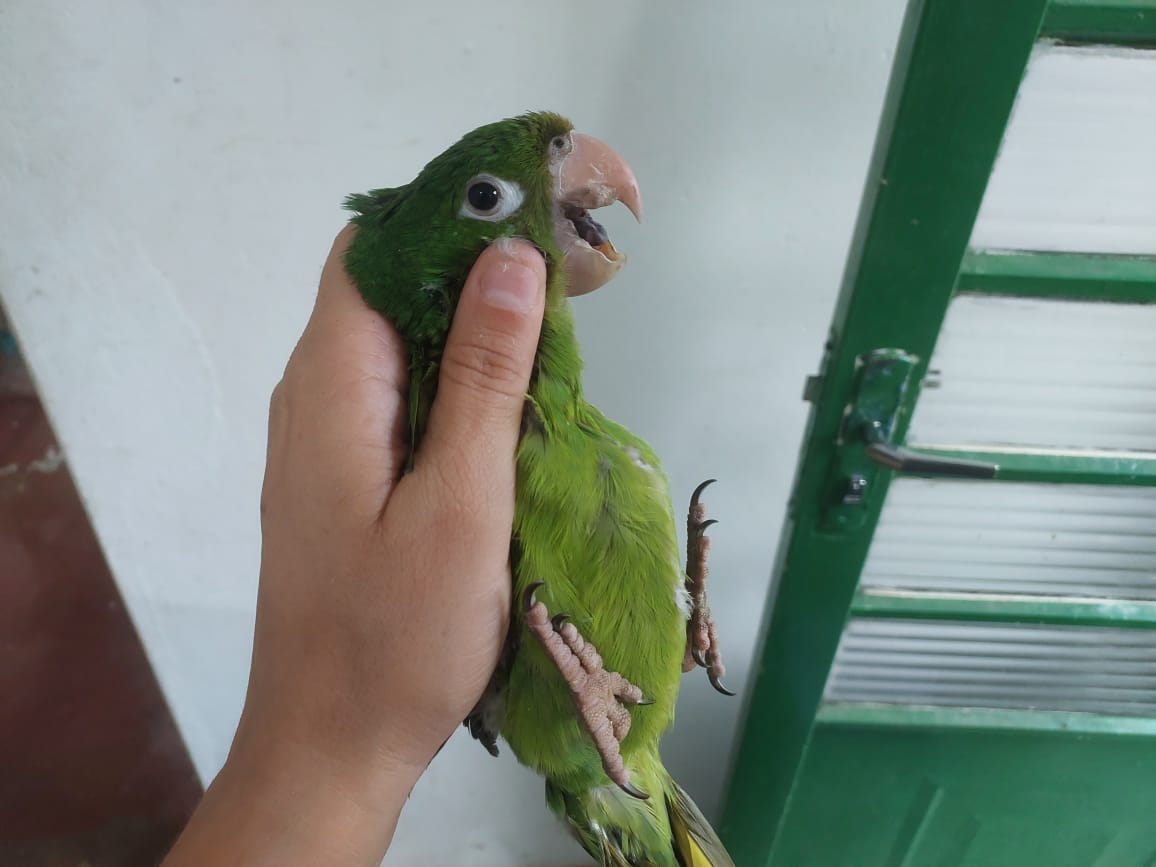 (43215) – Maritaca.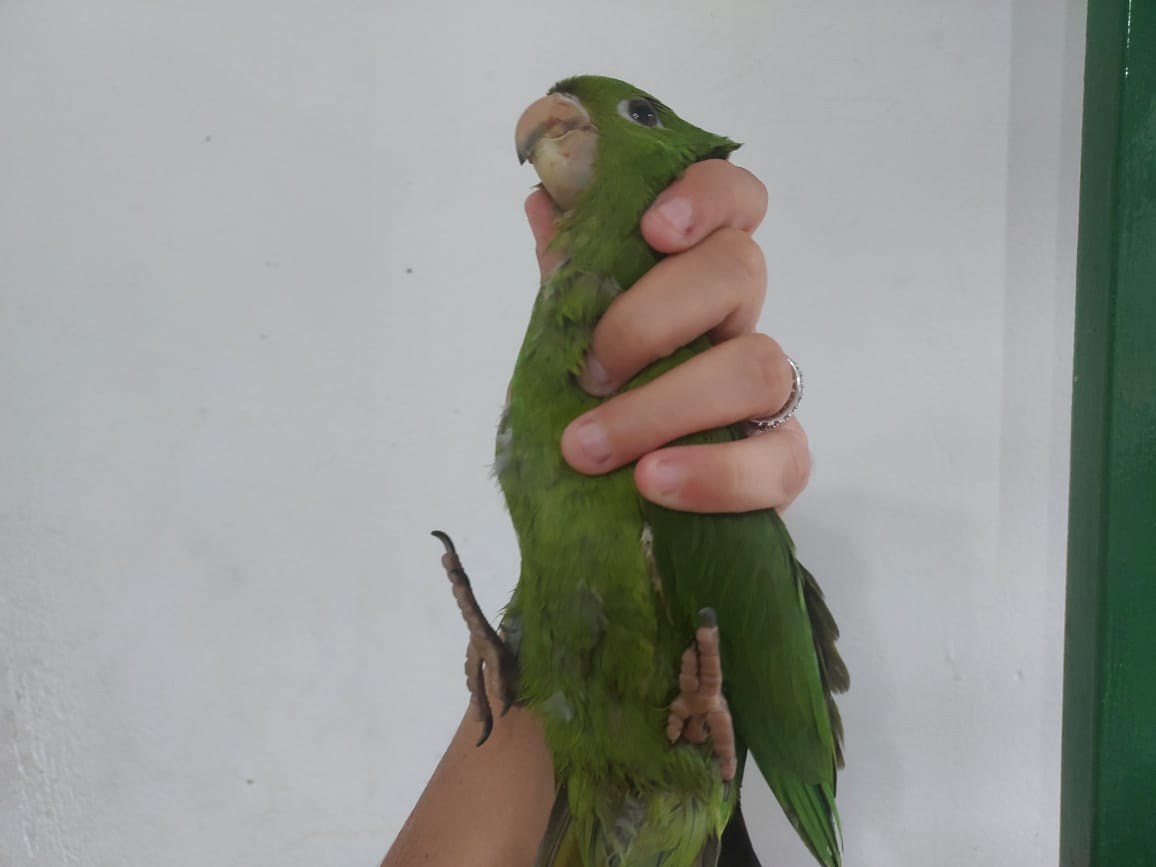 (43216) – Maritaca.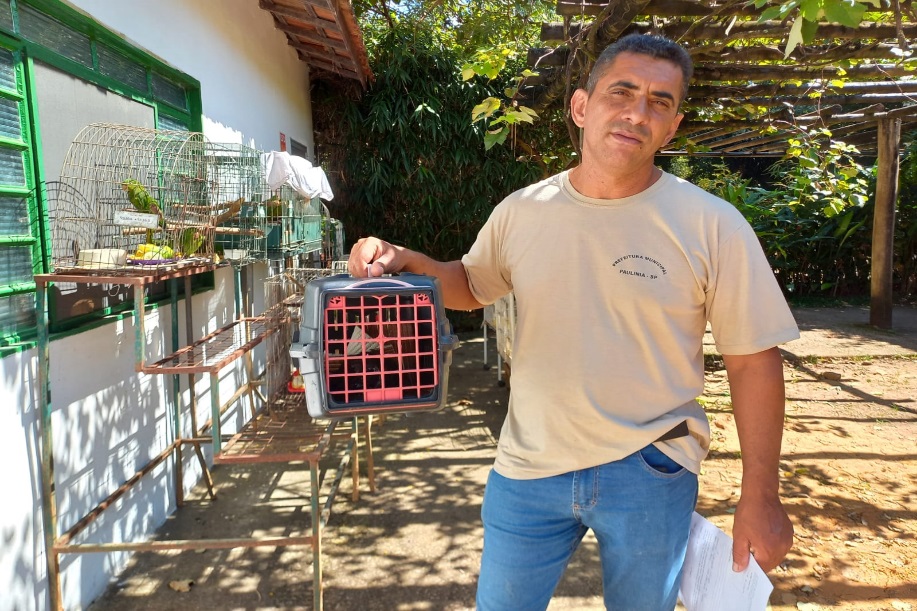 (43366) - Corujinha-do-mato, colidiu com parede de residência, apresenta sintomatologia nervosa e desidratação. Entregue pela Prefeitura de Paulínia no dia 23-03-2023.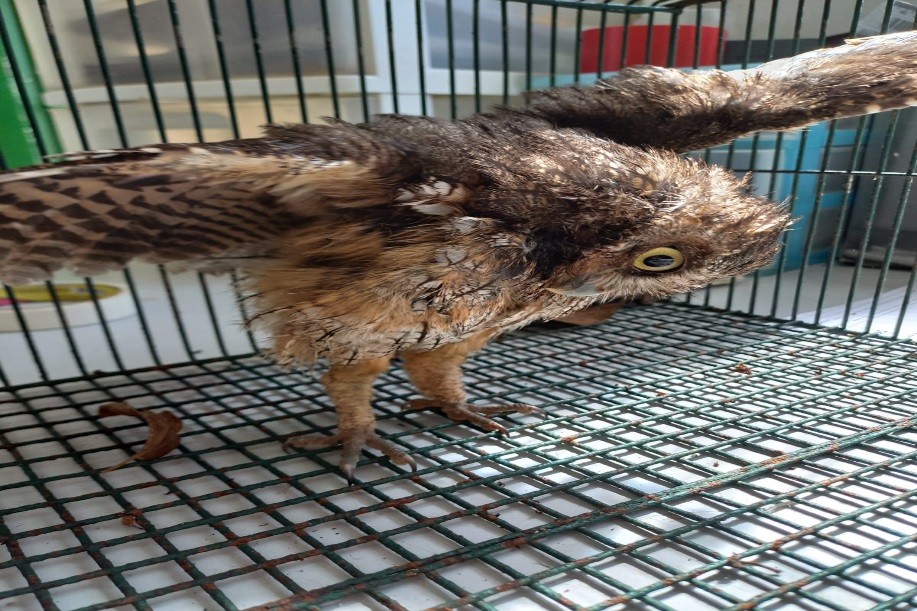 (43366) - Corujinha-do-mato.RGDATA DE ENTRADANOME POPULARNOME CIENTÍFICO4310106/03/2023MarrecoAmazonetta brasiliensis4310206/03/2023Jabuti-pirangaChelonoidis carbonaria4310306/03/2023Periquitão-maracanãPsittacara leucophthalmus4315410/03/2023Periquitão-maracanãPsittacara leucophthalmus4315510/03/2023Periquitão-maracanãPsittacara leucophthalmus4315610/03/2023Periquitão-maracanãPsittacara leucophthalmus4315710/03/2023Periquitão-maracanãPsittacara leucophthalmus4315810/03/2023Gambá-de-orelha-pretaDidelphis aurita4321514/03/2023Periquitão-maracanãPsittacara leucophthalmus4321614/03/2023Periquitão-maracanãPsittacara leucophthalmus4336623/03/2023Coruja-do-matoMegascops cholibaTOTAL: 11 ANIMAISTOTAL: 11 ANIMAISTOTAL: 11 ANIMAISTOTAL: 11 ANIMAISCLASSENº DE ANIMAIS%Aves981,82%Mamíferos19,09%Répteis19,09%RGDATA DE ENTRADANOME POPULARNOME CIENTÍFICODESTINODATA DE SAÍDA3964015/09/2022Periquitão-maracanãPsittacara leucophthalmusOBITO26/03/20234121224/11/2022Periquitão-maracanãPsittacara leucophthalmusOBITO29/03/20234266312/02/2023Periquitão-maracanãPsittacara leucophthalmusOBITO25/03/20234271715/02/2023Periquitão-maracanãPsittacara leucophthalmusOBITO02/03/20234277217/02/2023Periquitão-maracanãPsittacara leucophthalmusOBITO02/03/20234310106/03/2023MarrecoAmazonetta brasiliensisOBITO07/03/20234310306/03/2023Periquitão-maracanãPsittacara leucophthalmusOBITO06/03/20234315710/03/2023Periquitão-maracanãPsittacara leucophthalmusOBITO10/03/2023TOTAL: 8 ANIMAISTOTAL: 8 ANIMAISTOTAL: 8 ANIMAISTOTAL: 8 ANIMAISTOTAL: 8 ANIMAISTOTAL: 8 ANIMAISCLASSENº DE ANIMAIS%Aves8100%MamíferosRépteisRGDATA DE ENTRADANOME POPULARNOME CIENTÍFICO3638007/01/2022Gambá-de-orelha-brancaDidelphis albiventris3665721/01/2022Periquitão-maracanãPsittacara leucophthalmus3676828/01/2022Periquitão-maracanãPsittacara leucophthalmus3677228/01/2022Coruja-do-matoMegascops choliba3686504/02/2022Periquitão-maracanãPsittacara leucophthalmus3686604/02/2022Periquitão-maracanãPsittacara leucophthalmus3723622/02/2022Periquitão-maracanãPsittacara leucophthalmus3723822/02/2022Periquitão-maracanãPsittacara leucophthalmus3723922/02/2022Periquitão-maracanãPsittacara leucophthalmus3870716/05/2022CarcaráCaracara plancus3909220/07/2022Jabuti-pirangaChelonoidis carbonaria3966316/09/2022Tucano-tocoRamphastos toco3970219/09/2022Periquito-de-encontro-amareloBrotogeris chiriri4017106/10/2022Jabuti-pirangaChelonoidis carbonaria4017206/10/2022Jabuti-pirangaChelonoidis carbonaria4035510/10/2022Gambá-de-orelha-brancaDidelphis albiventris4051417/10/2022Coruja-do-matoMegascops choliba4066524/10/2022Jabuti-pirangaChelonoidis carbonaria4099211/11/2022Periquitão-maracanãPsittacara leucophthalmus4099311/11/2022Coruja-do-matoMegascops choliba4103413/11/2022Coruja-do-matoMegascops choliba4120023/11/2022Urubu-de-cabeça-pretaCoragyps atratus4120123/11/2022Urubu-de-cabeça-pretaCoragyps atratus4125526/11/2022Coruja-do-matoMegascops choliba4161713/12/2022JiboiaBoa constrictor4161813/12/2022JiboiaBoa constrictor4163814/12/2022SeriemaCariama cristata4195102/01/2023Marreco-irerêDendrocygna viduata4195202/01/2023Marreco-irerêDendrocygna viduata4204807/01/2023Jabuti-pirangaChelonoidis carbonaria4204907/01/2023Jabuti-pirangaChelonoidis carbonaria4205007/01/2023Jabuti-pirangaChelonoidis carbonaria4205107/01/2023Jabuti-pirangaChelonoidis carbonaria4210111/01/2023Jabuti-pirangaChelonoidis carbonaria4210211/01/2023Jabuti-pirangaChelonoidis carbonaria4210311/01/2023Jabuti-pirangaChelonoidis carbonaria4210411/01/2023Jabuti-pirangaChelonoidis carbonaria4210511/01/2023Jabuti-pirangaChelonoidis carbonaria4210611/01/2023Jabuti-pirangaChelonoidis carbonaria4210711/01/2023Jabuti-pirangaChelonoidis carbonaria4210811/01/2023Jabuti-pirangaChelonoidis carbonaria4210911/01/2023Jabuti-pirangaChelonoidis carbonaria4211011/01/2023Jabuti-pirangaChelonoidis carbonaria4211111/01/2023Jabuti-pirangaChelonoidis carbonaria4211211/01/2023Jabuti-pirangaChelonoidis carbonaria4211311/01/2023Jabuti-pirangaChelonoidis carbonaria4211411/01/2023Jabuti-pirangaChelonoidis carbonaria4217615/01/2023Periquitão-maracanãPsittacara leucophthalmus4245901/02/2023Marreco-irerêDendrocygna viduata4256407/02/2023Cágado-de-barbichaPhrynops geoffroanus4256507/02/2023Cágado-de-barbichaPhrynops geoffroanus4256607/02/2023Periquitão-maracanãPsittacara leucophthalmus4260509/02/2023Jabuti-pirangaChelonoidis carbonaria4269613/02/2023Periquitão-maracanãPsittacara leucophthalmus4269713/02/2023Periquitão-maracanãPsittacara leucophthalmus4272015/02/2023Coruja-do-matoMegascops choliba4277117/02/2023Periquitão-maracanãPsittacara leucophthalmus4277317/02/2023Periquitão-maracanãPsittacara leucophthalmus4310206/03/2023Jabuti-pirangaChelonoidis carbonaria4315410/03/2023Periquitão-maracanãPsittacara leucophthalmus4315510/03/2023Periquitão-maracanãPsittacara leucophthalmus4315610/03/2023Periquitão-maracanãPsittacara leucophthalmus4315810/03/2023Gambá-de-orelha-pretaDidelphis aurita4321514/03/2023Periquitão-maracanãPsittacara leucophthalmus4321614/03/2023Periquitão-maracanãPsittacara leucophthalmus4336623/03/2023Coruja-do-matoMegascops cholibaTOTAL: 66 ANIMAISTOTAL: 66 ANIMAISTOTAL: 66 ANIMAISTOTAL: 66 ANIMAIS